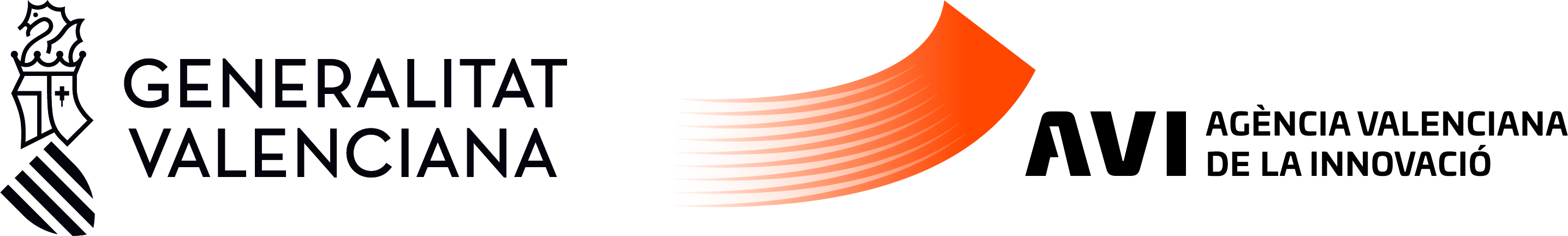 PROYECTOS CADENA DE VALORAnexos a presentar junto a la solicitud de ayudaAcuerdo consorcial en el caso de proyectos en cooperación.Para Grandes Empresas, informe justificativo de efecto incentivador. En el caso de entidades solicitante no inscritas en el Registro Mercantil:		-  Estatutos o documentación acreditativa de la constitución de la entidad solicitante.		- Documento acreditativo de poderes para actuar como representante legal de la 			entidad que solicita la ayuda.Declaración de otras ayudas recibidas para los mismos costes del proyecto, según modelo disponible en la tramitación electrónica de la solicitud.Declaración de ayudas de minimis cuando se planteen actividades de innovación de producto, según modelo disponible en la tramitación electrónica de la solicitud.